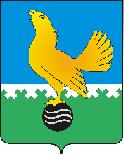 Ханты-Мансийский автономный округ-Юграмуниципальное образованиегородской округ город Пыть-ЯхАДМИНИСТРАЦИЯ ГОРОДАП О С Т А Н О В Л Е Н И ЕОт 07.09.2015									№ 252-паО внесении изменений в постановление администрации города от 25.05.2015 № 155-па «О порядке формирования, веденияи утверждения ведомственных перечней муниципальных услуг и работ, оказываемых и выполняемых муниципальными учреждениями города Пыть-Яха»В соответствии с пунктом 3.1 статьи 69.2 Бюджетного кодекса Российской Федерации, с целью приведения в соответствие с  постановлением Правительства Российской Федерации от 26.02.2014 № 151 «О формировании и ведении базовых (отраслевых) перечней государственных и муниципальных услуг и работ, формировании, ведении и утверждении ведомственных перечней государственных услуг и работ, оказываемых и выполняемых федеральными государственными учреждениями, и об общих требованиях к формированию, ведению и утверждению ведомственных перечней государственных (муниципальных) услуг и работ, оказываемых и выполняемых государственными учреждениями субъектов Российской Федерации (муниципальными учреждениями)», внести в постановление администрации города от 25.05.2015 № 155-па «О порядке формирования, ведения и утверждения ведомственных перечней муниципальных услуг и работ, оказываемых и выполняемых муниципальными учреждениями города Пыть-Яха» следующие изменения:В приложении к постановлению:В пункте 4:В подпункте «в» слово «отдельных» - исключить.В подпункте «г» после слов «участников бюджетного процесса» дополнить словами «, а также юридических лиц, не являющихся участниками бюджетного процесса».Подпункт «и» изложить в следующей редакции:«и) наименования показателей, характеризующих качество (в соответствии с показателями, характеризующими качество, установленными в базовом (отраслевом) перечне, а при их отсутствии или в дополнение к ним - показателями, характеризующими качество, установленными органом, осуществляющим функции) и полномочия учредителя и (или) объем муниципальной услуги (выполняемой работы);».Подпункт «л» изложить в следующей редакции:«л) реквизиты нормативных правовых актов Российской Федерации, Ханты-Мансийского автономного округа-Югры и муниципальных правовых актов, являющихся основанием для включения муниципальной услуги или работы в ведомственный перечень муниципальных услуг и работ или внесения изменений в ведомственный перечень муниципальных услуг и работ, а также электронные копии таких актов.».Пункты 5 – 8 - признать утратившими силу.Пункт 9 дополнить абзацем следующего содержания:«Реестровые записи формируются в отношении каждой муниципальной услуги и работы, которые оказываются муниципальными учреждениями города, на основе и в соответствии с утвержденными реестровыми записями, сформированными в установленном порядке при формировании и ведении базовых (отраслевых) перечней государственных и муниципальных услуг и работ.».Пункт 11 изложить в следующей редакции:«11.	Формирование информации и документов для включения в реестровую запись, формирование (изменение) реестровой записи и структура уникального номера должны соответствовать общим требованиям, установленным постановлением Правительства Российской Федерации от 26.02.2014 года № 151 «О формировании и ведении базовых (отраслевых) перечней государственных и муниципальных услуг и работ, формировании, ведении и утверждении ведомственных перечней государственных услуг и работ, оказываемых и выполняемых федеральными государственными учреждениями, и об общих требованиях к формированию, ведению и утверждению ведомственных перечней государственных (муниципальных) услуг и работ, оказываемых и выполняемых государственными учреждениями субъектов Российской Федерации (муниципальными учреждениями)».».Пункт 12 дополнить абзацами следующего содержания:«Совокупность утвержденных реестровых записей, сформированных органом, осуществляющим полномочия учредителя, образует ведомственный перечень муниципальных услуг и работ данного органа, осуществляющего полномочия учредителя.Ведомственные перечни муниципальных услуг и работ утверждаются органами, осуществляющими полномочия учредителя.».Пункт 14 изложить в следующей редакции:«14. Ведомственные перечни размещаются на официальном сайте по размещению информации о государственных и муниципальных учреждениях (www.bus.gov.ru) и на едином портале бюджетной системы Российской Федерации (www.budget.gov.ru) в информационно-телекоммуникационной сети Интернет в порядке, установленном Министерством финансов Российской Федерации (приказ Минфина России от 17.12.2014 N 152н «Об утверждении Порядка размещения на официальном сайте в информационно-телекоммуникационной сети Интернет по размещению информации о государственных и муниципальных учреждениях (www.bus.gov.ru) базовых (отраслевых) перечней государственных и муниципальных услуг и работ, ведомственных перечней государственных услуг и работ, оказываемых и выполняемых федеральными государственными учреждениями, и ведомственных перечней государственных (муниципальных) услуг и работ, оказываемых и выполняемых государственными учреждениями субъектов Российской Федерации (муниципальными учреждениями)»).».Дополнить пунктом 15 следующего содержания:«15. Ведомственный перечень предоставляется органом, осуществляющим полномочия учредителя, в комитет по финансам администрации города в сроки, установленные Графиком подготовки, рассмотрения документов и материалов, разрабатываемых при составлении проекта решения о бюджете городского округа города Пыть-Яха на очередной финансовый год и плановый период, утвержденным распоряжением администрации города от 04.06.2015 № 1208-ра.».Сектору пресс-службы управления делами (О.В. Кулиш) опубликовать постановление в печатном средстве массовой информации «Официальный вестник».Отделу по информационным ресурсам (А.А. Мерзляков) разместить постановление на официальном сайте администрации города в сети Интернет.Настоящее постановление вступает в силу после его официального опубликования.Контроль за выполнением постановления возложить на заместителя главы администрации города по финансам и экономике - председателя комитета по финансам Стефогло В.В.Глава администрации города Пыть-Яха 		  				                               Р.И. Стадлер